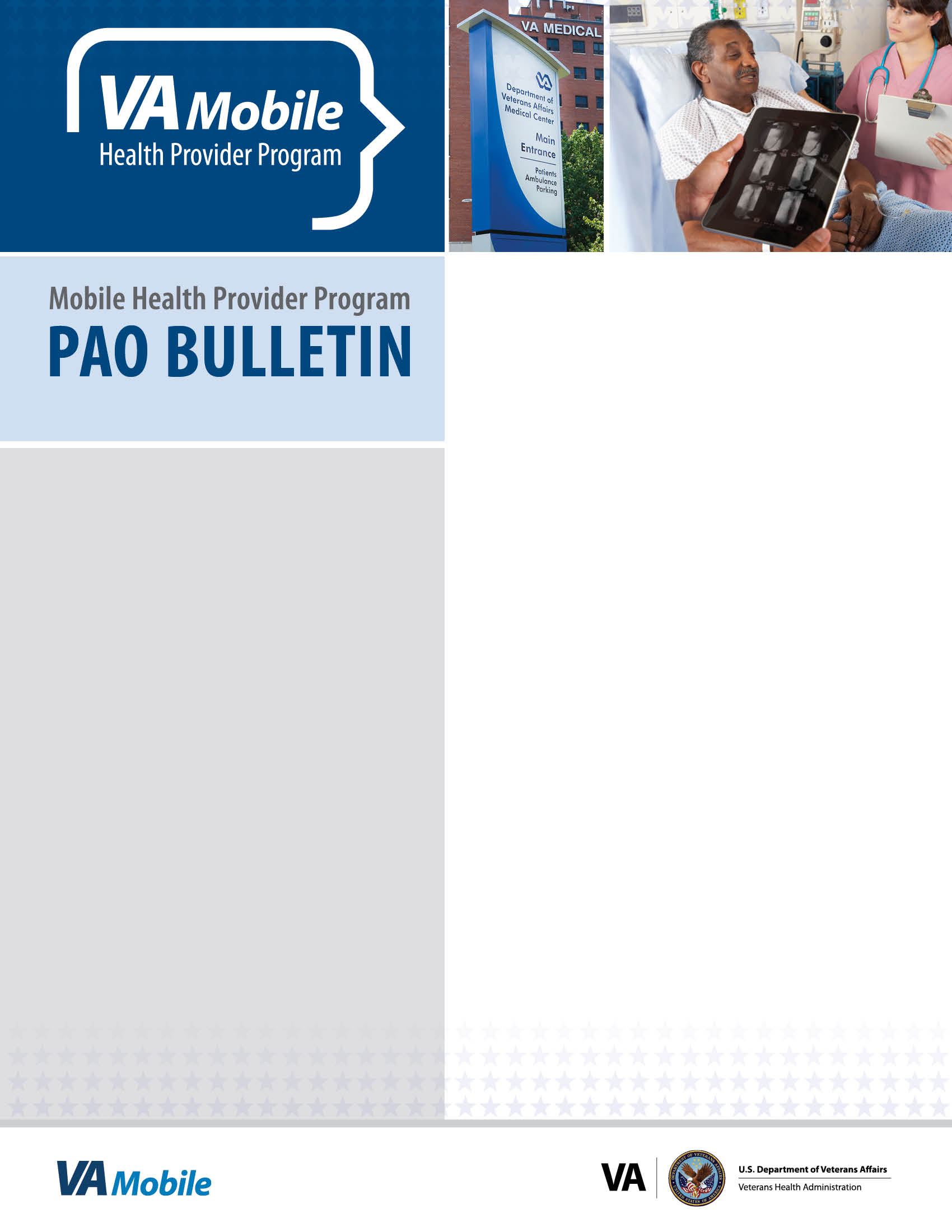 Outreach Toolkit: Social MediaDocument Purpose: VA Public Affairs Officers, communicators and other interested stakeholders, please tailor and use this social media language to share information about the Mobile Health Provider Program with your constituents.TwitterMobile Health Provider Program Websitehttps://mobile.va.gov/providersCheck out how @DeptVetAffairs care teams are staying connected w/ #Veterans by using #VAMobileHealth mobile devices https://mobile.va.gov/providers Mobile Health Provider Program Success Storieshttps://mobile.va.gov/providers/successstories Care teams can now order labs & prescriptions while bedside! Check out what else VA’s mobile devices can do https://mobile.va.gov/providers/successstories See how @DeptVetAffairs care teams are using #VAMobileHealth tech to enhance care delivery for #Vets https://mobile.va.gov/providers/successstoriesFacebookVA Mobile Health Provider Program Videohttp://mobilehealth.va.gov/providers Did you know that [VA facility name] is participating in a program to empower VA providers with mobile technology? The goal is to enhance interactions with patients, both inside and outside of the traditional office visit. Learn more about the VA Mobile Health Provider Program by watching this video: http://mobilehealth.va.gov/providers VA is bringing mobile technology directly to VA care teams’ fingertips! Learn more about the VA Mobile Health Provider Program by watching this video: http://mobilehealth.va.gov/providersVA PulseVA Mobile Health Provider Program Videohttp://mobilehealth.va.gov/providersHave you heard about the VA Mobile Health Provider Program? The program has equipped 12,000+ care team members at more than 30 VA Medical Facilities with mobile devices and applications to improve health care delivery. These tablets have proven essential for enhancing care delivery for Veterans. For more information, visit http://mobilehealth.va.gov/providers. Since VHA and OI&T launched the VA Mobile Health Provider Program, more than 12,000+ care team members have been issued a mobile device. Care teams said their devices help save them time in work-related activities and enhance their care delivery for Veterans. Watch this video to hear what else care teams are saying about their new mobile devices: http://mobilehealth.va.gov/providers.Mobile Health Provider Program Success Storieshttps://mobile.va.gov/providers/successstoriesThe VA Mobile Health Provider Program is proving that mobile devices are a necessary tool in delivering high-quality care for Veterans. Learn more about VA mobile devices, VA-developed apps and how care teams across the nation are using this new technology here: https://mobile.va.gov/providers/successstoriesThe VA Mobile Health Provider Program puts mobile technology directly in the hands of VHA providers. Care team members are impressed with the mobile devices’ capabilities; more than 80% of program participants say they use their devices in patient-related activities! Read more here: https://mobile.va.gov/providers/successstories